Marine Fish – Part 1Kingdom:Phylum:Subphylum:What structure do all fish possess (which will later become a backbone)?What is the name for the study of fish?What are the 6 typcial fish characteristics?Agnatha:What does “agnatha” mean?Are these fish primitive or complex?Why are their numbers falling?How do they eat?Do they have fins?  Scales?Examples?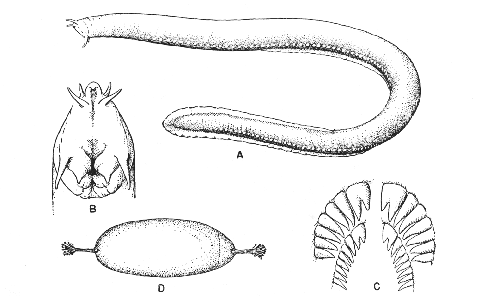 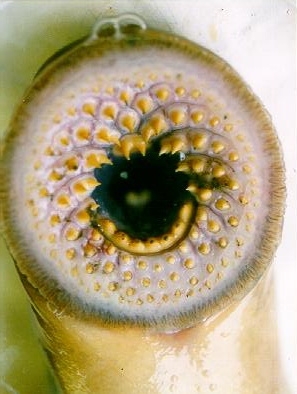 Chondrichthyes:What type of skeleton do these fish have?Where is their mouth?What are their teeth like?Examples?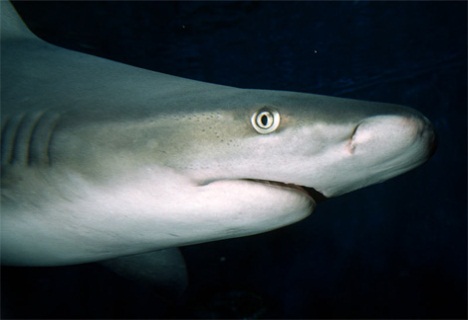 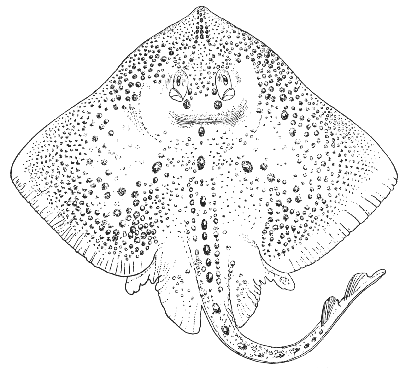 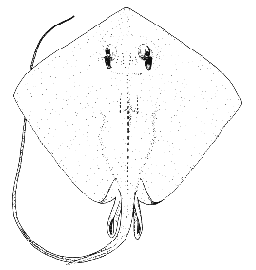 Osteichthyes:What type of skeleton do these fish have?How are they doing population wise?Where is their mouth?How do they control buoyancy?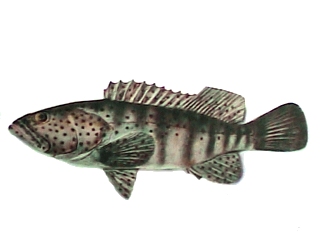 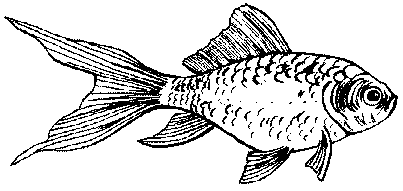 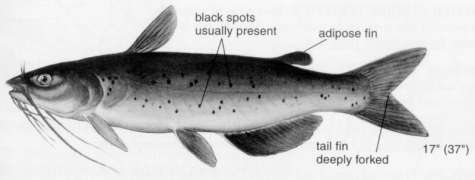 Body forms:What is body shape related to?Fusiform:What are these built for?Why are they more efficient at this?Examples: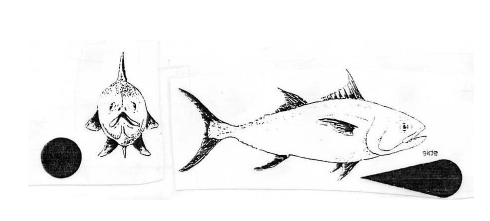 Compressed:Describe.Why are they shaped this way?Examples: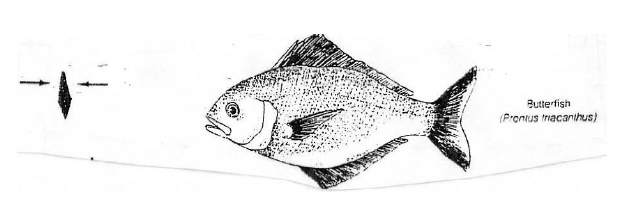 Attenuated:How are these shaped?Where do they live?Slimy or “dry” skin?Examples: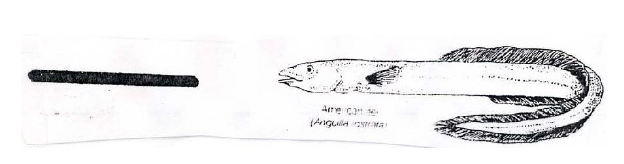 Depressed:How are these shaped?Where do they normally live?Examples: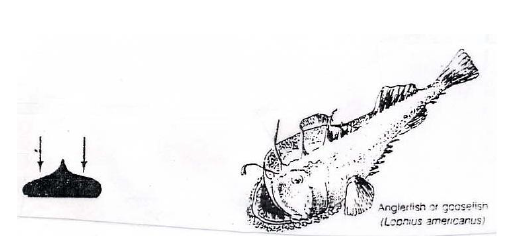 FinsWhat is the main purpose of fins?List the 6 fins:How do fins differ in cartilaginous versus bony fish?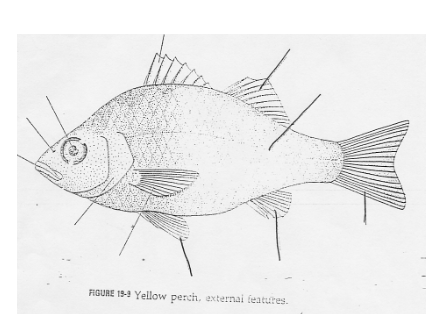 Caudal fins:HeterocercalWho has this?Why do they need this?How do pectoral fins help?Diphycercal:Lobes?Example:HomocercalWho has these?What is distinctive about these lobes?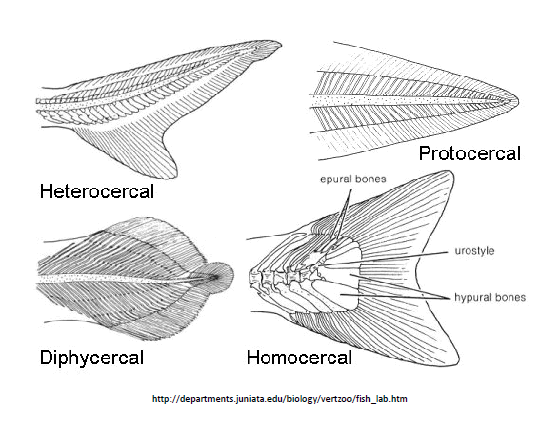 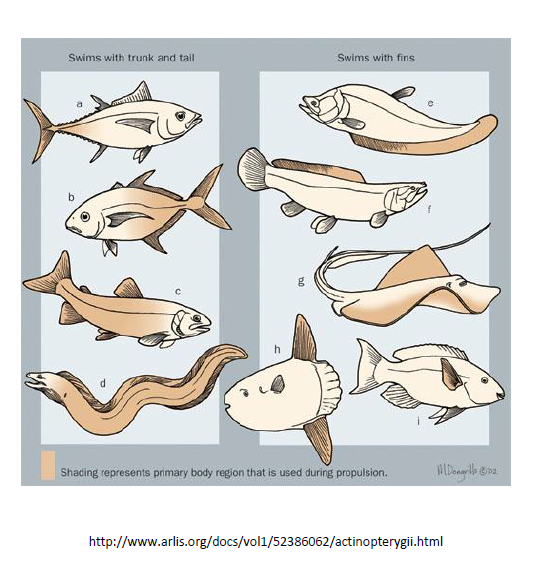 Fish Notes Part 2What is the shape of the mouth related to?Razor sharp teeth = Needle sharp teeth = Do all chase their prey?Nibblers/grazers:Large or small bites of food?Examples?Strainers:Where do they get their food?Examples:SuckersHow do they gather food?Why do many have barbels?Examples?ParasiticWhere do they get their food?Examples?Digestive system:List the organs food flows through – in order:What is unique about the esophagus?How are the stomachs different?Who has a longer intestine – carnivores or herbivores?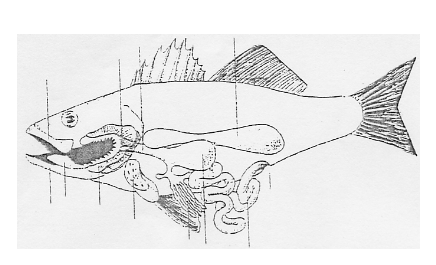 Buoyancy controlWhat structure enables fish to move up and down in the water column?In what two ways can they fill their swim bladder with air?What is neutral buoyancy?Cartilagenous fish do not have a swim bladder.  What do they do instead?What is the difference between descension and ascension?How are the open and closed systems different?Temperature – are fish endothermic or exothermic?What happens to their metabolism as the temperature increases?What is the purpose of a countercurrent system?Circulatory systemHow many chambers are in a fish’s heart?  A human’s?Do their red blood cells have a nucleus?RespirationWhat organ extracts oxygen from the water?Show the flow of air/oxygen through the fish’s body:What is the job of the operculum in fish?How does “gulping” air help some fish?Why are lungfish called this?Excretion and salt water balanceWhat is excretion?What 2 organs are primarily involved?What is the salinity of marine fish?  The ocean?What are chloride cells?Why is osmoregulation so important?How do salt water fish maintain homeostasis in regards to water/salt?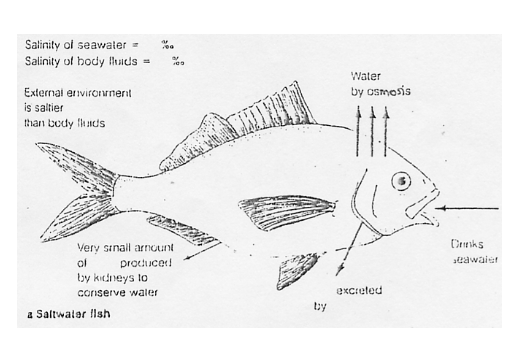 How do fresh water fish maintain homeostasis in regards to water/salt?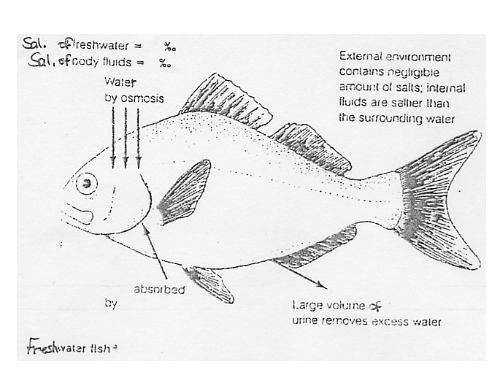 Fish Notes – Part 3SkinIs the skin alive?Are the scales on the outside of the skin?What are the two main functions of mucus on fish?What causes the “fishy” odor?What can this be used for?ScalesDo they have more as they get older?How can you “age” a fish?Name 2 fish without scales.Types:PlacoidWhat are these like?What do they feel like?Examples: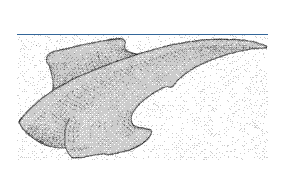 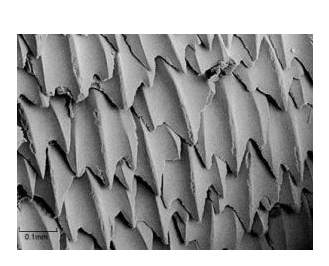 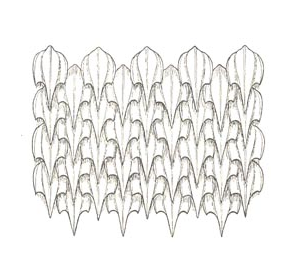 GanoidWhat are these like?Examples: 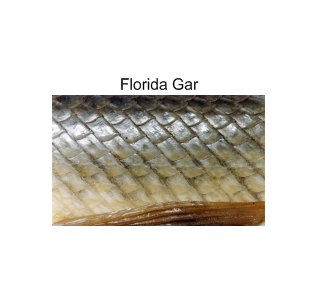 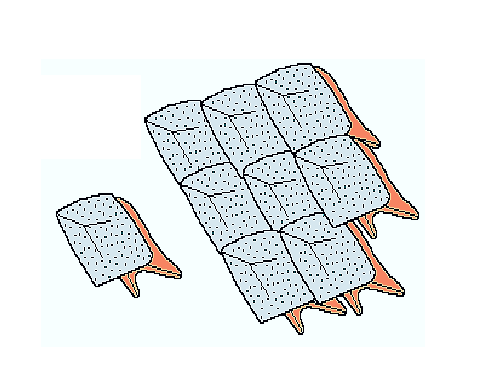 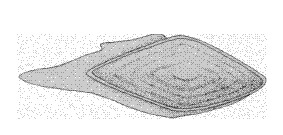 CycloidWhat are these like?Examples: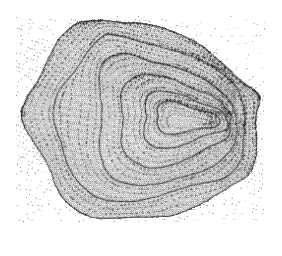 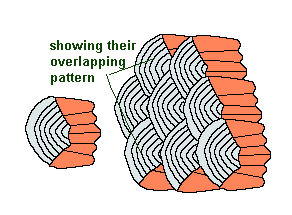 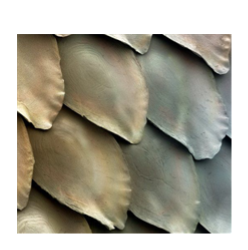 CtenoidWhat are these like?Examples: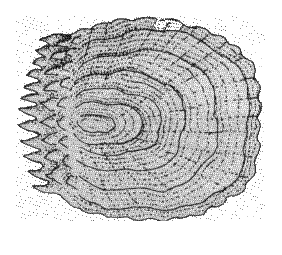 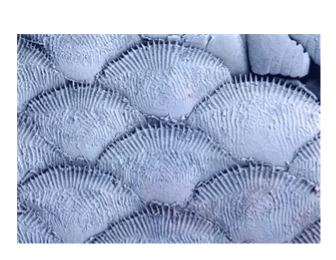 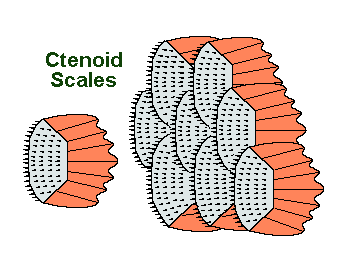 ColorationWhat is the point of coloration – why do fish have it?How are they colored – what 2 cells cause color?Defensive strategiesHow do modified scales provide defense?What good is a prehensile tail on a seahorse?What strategy does the puffer fish use?What is countershading and how does it help a fish?What is the point of disruptive contrast?What are secretions?Why school?How might a fish try to intimidate you?Migrations:For what 2 reasons will fish migrate?Two types of migratory fish:AnadromousWhere are they born?Where do they live?Where do they breed?Example:CatadromousWhere are they born?Where do they live?Where do they breed?Example:ReproductionSexual or asexual?Internally or externally?What is spawning?What is milt? What is roe?Dioecious or hermaphroditic?What is an ovotestes?What is sex reversal?  Name 2 types of fish that can do this.What can control the hormones that control the urge to breed?What are 3 courtship rituals fish may go through?